CERTIFICADO DE CESIÓN DE DERECHOSCERTIFICADO DE CESIÓN DE DERECHOSPortoviejo06 de junio de 2021Por medio de la presente, yo, Sr./. …MAGNO ANTONIO SALTOS ROJAS……Con cédula de identidad/pasaporte Nº1311779035  CERTIFICOQue concedo permiso a Revista San Gregorio para que el artículo titulado: . Riesgos laborales nuevos y emergentes derivados de una sociedad intrínsecamente evolutiva, mismo que ha sido aprobado para publicación en Revista San Gregorio Nº....... sea publicado en dicha revista bajo licencia creative commons 4.0 y divulgado en repositorios, indizaciones y bases de datos en los que se encuentra la revista o en otros que el comité editorial considere con fines de visibilidad de la ciencia. Y para que así conste a los efectos oportunos. Firma de todos los autores del artículo:Nombres y dos apellidosFirma1.- SALTOS ROJAS MAGNO ANTONIO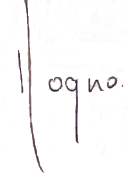 2.- SALVADOR MORENO JANETH ELIZABETH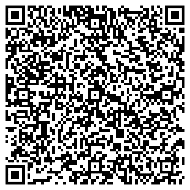 3.- BAIRD CEDEÑO MARIA MERCEDES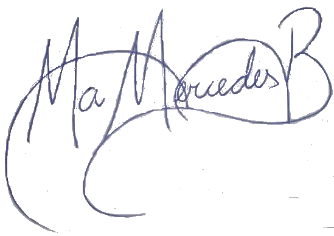 Firmado Autor Principal: 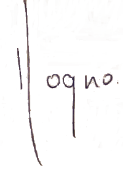 